INDICAÇÃO Nº ________ / 2020Senhor Presidente,	Nos termos do art.152 do Regimento Interno da Assembleia Legislativa do Maranhão, solicitamos que a presente Indicação seja encaminhada ao Excelentíssimo Senhor Governador do Estado, Flavio Dino de Castro e Costa, solicitando a destinação de uma patrulha agrícola mecanizada composta por um trator agrícola para o Povoado JUÇARAL DO BONFIM, município de Paulo Ramos (MA).Os moradores daquele povoado estão necessitando dos equipamentos para incrementar a agricultura de subsistência, fortalecendo a agricultura familiar por meio da ampliação da estrutura de trabalho, oferecendo maior assistência aos pequenos agricultores, aumentando a oferta de alimentos, geração de renda e qualidade de vida da população.PLENÁRIO DEPUTADO “NAGIB HAICKEL”, PALÁCIO MANUEL BECKMAN, 18 de janeiro de 2020.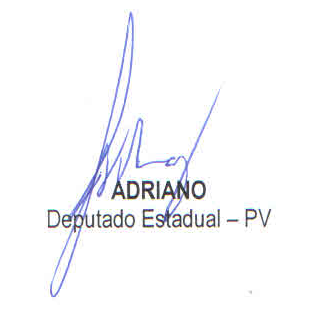 